IOP Tester for Ethernet ECUsRUETZ SYSTEM SOLUTIONS Tests ECUs for Interoperability Munich (Germany) March 9, 2016 – RUETZ SYSTEM SOLUTIONS – experts for automotive data communications - provides an interoperability test platform for Automotive Ethernet. This IOP tester operates within the framework of compliance tests for Automotive Ethernet. The test platform constitutes a component of the test set-up for Open Alliance Layer 1 interoperability tests for ECUs. The IOP tester allows the verification of ECUs for interoperability with other ECUs for Layer 1, based on (100BASE-T1 / OABR). It offers an open application programming interface (API) and, so, is easy to integrate into existing test systems. Users can create their own tests and test sequences. Measurements of link-up time, signal quality and cable diagnosis belong within the scope of testing.Compliance for Ethernet ECUsThe IOP tester is a component of the compliance verification process at RUETZ SYSTEM SOLUTIONS. The standardized test methods for Automotive Ethernet combine the new automotive standards with existing reliable and stable systems. Therefore, for component and ECU verification, the compliance verification process provides the necessary system and simplifies the introduction to this technology for new carmakers and suppliers.Words: 192ImagesPicture 1: IOP tester from RUETZ SYSTEM SOLUTIONS tests ECUs for interoperability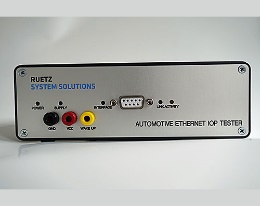 Copyright: RUETZ SYSTEM SOLUTIONSDownload: http://www.ruetz-system-solutions.com/uploads/RUETZ-SYSTEM-SOLUTIONS-Automotive-Ethernet-IOP-Tester-H.jpgPicture 2: Test structure for Automotive Ethernet interoperability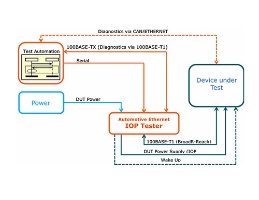 Copyright: RUETZ SYSTEM SOLUTIONSDownload: http://www.ruetz-system-solutions.com/uploads/RUETZ-SYSTEM-SOLUTIONS-Automotive-Ethernet-Interoperability-Test-Setup-H.jpgPicture 3: Wolfgang Malek is General Manager and Co-Founder of RUETZ SYSTEM SOLUTIONS.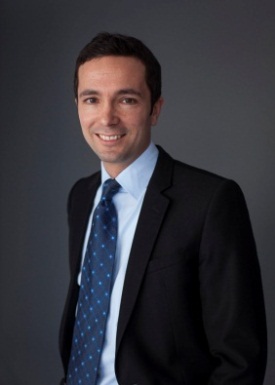 Copyright: RUETZ SYSTEM SOLUTIONSDownload: http://www.ruetz-system-solutions.com/uploads/RUETZ-SYSTEM-SOLUTIONS-Wolfgang-Malek.jpgRUETZ SYSTEM SOLUTIONSWith comprehensive expertise in data communication for automotive electronic systems, Ruetz System Solutions provides full service to carmakers and suppliers for a smooth and timely production start (SOP). The technology partner based in Munich offers engineering services for system specification and integration, Test Laboratories as a Service, compliance tests, technology assessment and training. Part of the test laboratory solutions are test systems and platforms. With broad competency in data bus systems for all in-car data transmission standards such as, amongst others, AVB, Bluetooth, CAN, Automotive Ethernet, FlexRay, LIN, MOST, USB and WLAN are supported competently and reliably by the general contractor. More information is available at www.ruetz-system-solutions.com.RUETZ SYSTEM SOLUTIONS GmbHWalter-Gropius-Strasse 1781543 Munich, GermanyMedia Contact:Mandy AhlendorfT +49 8151 9739098E ma|at|ahlendorf-communication.com